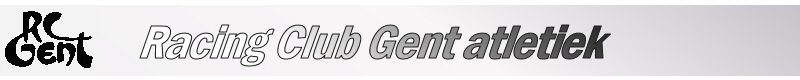 Beste Ouders,Graag zouden we even Uw aandacht willen vragen voor het aspect “VEILIGHEID VOOR EN NA DE TRAINING”. Zolang Uw zoon of dochter op onze terreinen verblijft staat hij/zij onder het toezicht van onze trainers en deze personen zijn er zich dan ook van bewust dat ze Uw kinderen in het oog moeten houden.  Zij doen dit met volle overgave, echter enkel  en alleen zolang Uw kind(eren) binnen het domein van onze club is (zijn).  U begrijpt hopelijk dat het een onmogelijke opdracht is om alle atleten in het oog te houden als die de straat zouden opgaan, zonder toestemming. DAAROM WILLEN WE VAN U HET VOLGENDE VRAGEN: Gelieve Uw zoon/dochter niet af te halen midden op straat (al dan niet claxonerend). Hij/zij zal geen toestemming meer krijgen om het terrein zomaar te verlaten en de straat op te lopen, dit om ongevallen te vermijden.  Ook bij het brengen van Uw kind(eren) leggen wij de nadruk er op om hen tot binnen het terrein te brengen. Ook al is het soms moeilijk om parkeerplaats te vinden, wij hopen op Uw begrip en medewerking.  Onlangs gebeurde bijna een ongeval omdat een kind zich zig zag door de (verkeerd) geparkeerde auto’s  een weg moest banen naar de straat.  Mogen wij dan ook vragen om ook op de parking de nodige regels en veiligheid te respecteren a.u.b., de veiligheidsdiensten moeten immers ten allen tijde een vrije doorgang kunnen hebben!Tot slot vragen de trainers nogmaals om op tijd te komen op de training, ook dit kan al een stukje bijdragen tot de veiligheid.Alvast bedankt voor uw medewerking – Met sportieve groeten – De Jeugdcommissie 	Beste Ouders,Graag zouden we even Uw aandacht willen vragen voor het aspect “VEILIGHEID VOOR EN NA DE TRAINING”. Zolang Uw zoon of dochter op onze terreinen verblijft staat hij/zij onder het toezicht van onze trainers en deze personen zijn er zich dan ook van bewust dat ze Uw kinderen in het oog moeten houden.  Zij doen dit met volle overgave, echter enkel  en alleen zolang Uw kind(eren) binnen het domein van onze club is (zijn).  U begrijpt hopelijk dat het een onmogelijke opdracht is om alle atleten in het oog te houden als die de straat zouden opgaan, zonder toestemming. DAAROM WILLEN WE VAN U HET VOLGENDE VRAGEN: Gelieve Uw zoon/dochter niet af te halen midden op straat (al dan niet claxonerend). Hij/zij zal geen toestemming meer krijgen om het terrein zomaar te verlaten en de straat op te lopen, dit om ongevallen te vermijden.  Ook bij het brengen van Uw kind(eren) leggen wij de nadruk er op om hen tot binnen het terrein te brengen. Ook al is het soms moeilijk om parkeerplaats te vinden, wij hopen op Uw begrip en medewerking.  Onlangs gebeurde bijna een ongeval omdat een kind zich zig zag door de (verkeerd) geparkeerde auto’s  een weg moest banen naar de straat.  Mogen wij dan ook vragen om ook op de parking de nodige regels en veiligheid te respecteren a.u.b., de veiligheidsdiensten moeten immers ten allen tijde een vrije doorgang kunnen hebben!Tot slot vragen de trainers nogmaals om op tijd te komen op de training, ook dit kan al een stukje bijdragen tot de veiligheid.Alvast bedankt voor uw medewerking – Met sportieve groeten – De Jeugdcommissie 	